КРИТЕРИЈУМИ ОЦЕЊИВАЊА – ТРЕЋИ РАЗРЕД ОСНОВНЕ ШКОЛЕ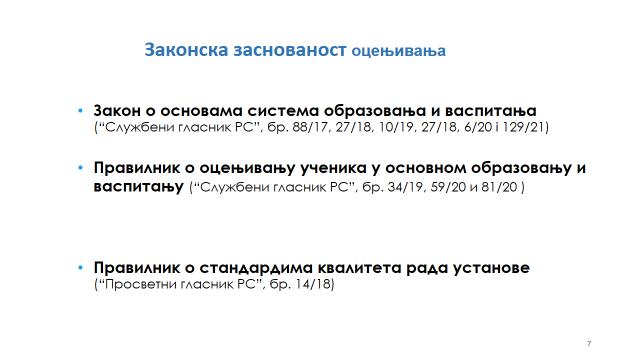 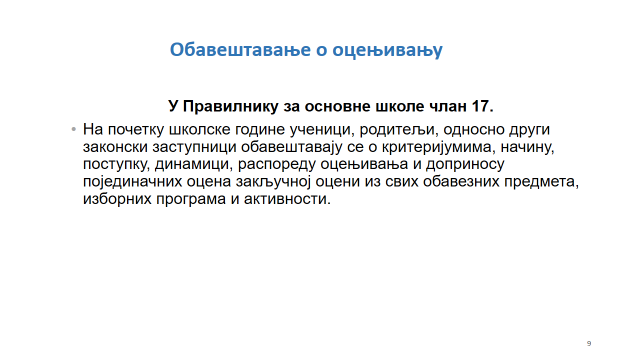 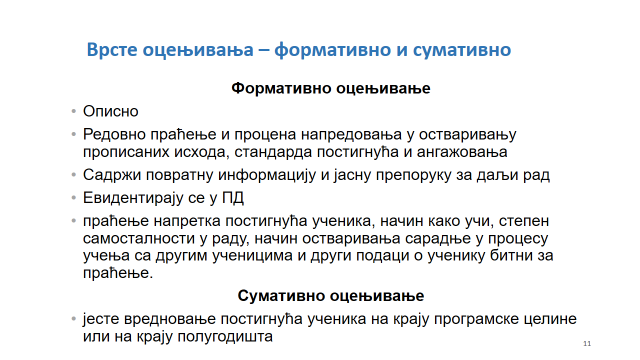 Наставник се руководи следећим принципима при оцењивању:1) поузданост: означава усаглашеност оцене са утврђеним, јавним и прецизним критеријумима оцењивања;2) ваљаност: оцена исказује ефекте учења (оствареност исхода, ангажовање и напредовање ученика);3) разноврсност начина оцењивања: избор одговарајућих и примена различитих метода и техника оцењивања како би се     осигурала ваљаност, поузданост и објективност оцена;4) редовност и благовременост оцењивања, обезбеђује континуитет у информисању ученика о њиховој ефикасности у    процесу учења и ефекат оцене на даљи процес учења;5) оцењивање без дискриминације и издвајања по било ком основу.Предмет: МАТЕМАТИКАПостигнућа ученика у оквиру предмета се вреднују: 1. Формативно:праћењем активности односно ангажовања ученика на сваком часу, кроз поседовање и коришћење прибора за рад, учествовања на такмичењима, односа ученика према раду, степен самосталности у раду, начин остваривања сарадње у процесу учења са другим ученицима.Оценом се изражава: степен остварености циљева и прописаних, односно прилагођених стандарда постигнућа у току савладавања програма предмета,ангажовање ученика у настави и ваннаставним активностима, напредовање у односу на претходни период, препорука за даље напредовање ученика.2.  Сумативно - кроз савладавање различитих области и усмене и писмене провере наученог садржаја.Елементи оцењивања из предмета Математика:- усвојеност наставних садржаја;- примена знања;- активност ученика.У току школске године ученик може добити оцену на основу:- усвојености различитих области (усменом или писменом провером);- усменог испитивања (пред таблом);- математичког диктата;- решавању додатних задатака;- активности на часу.Оцене за све области се евидентирају бројчано и улазе у евиденцију.Уколико више од 50% ученика добије незадовољавајућу оцену на усменој провери, провера се понавља, након часа на којем ће се још једном утврдити научено градиво.Ученици који раде по индивидуалном образовном плану оцењују се бројчано у складу са њиховим напредовањем и постигнућима задатим планом.Из предмета Математика планирано је 12 писмених провера знања, 1 иницијални тест и 1 завршна годишња провера знања. Критеријуми у процентима потребни за одређену оцену на писменим проверама су:Испод 30% оцена 130% - 49% оцена 250% - 69% оцена 370% - 85% оцена 486% - 100% оцена 5Предмет: СРПСКИ ЈЕЗИКПостигнућа ученика у оквиру предмета се вреднују: 1. Формативно:-	праћењем активности односно ангажовања ученика на сваком часу, -	кроз поседовање и коришћење прибора за рад, -	односа ученика према раду, -	степен самосталности у раду, -	начин остваривања сарадње у процесу учења са другим ученицима.Оценом се изражава: -	степен остварености циљева и прописаних, односно прилагођених стандарда постигнућа у току савладавања програма предмета -	ангажовање ученика у настави и ваннаставним активностима -	напредовање у односу на претходни период -	препорука за даље напредовање ученика.2.  Сумативно - кроз савладавање и примену различитих области и усмене провере наученог садржаја.Елементи оцењивања из предмета Српски језик:- усвојеност наставних садржаја;- примена знања;- активност ученика.У току школске године ученик може добити оцену на основу:- усвојености различитих области (усменом или писменом провером);- усменог испитивања (пред таблом);- диктата;- писања писаним словима коришћењем оба писма;- читања познатог и непознатог текста;- активности на часу.Оцене за све области се евидентирају бројчано и улазе у евиденцију.Уколико више од 50% ученика добије незадовољавајућу оцену на усменој провери, провера се понавља, након часа на којем ће се још једном утврдити научено градиво.Ученици који раде по индивидуалном образовном плану оцењују се бројчано у складу са њиховим напредовањем и постигнућима задатим планом.Из предмета Српски језик планирано је 10 писмених провера знања, 1 иницијални тест и 1 завршна годишња провера знања. Критеријуми у процентима потребни за одређену оцену на писменим проверама су:Испод 30% оцена 130% - 49% оцена 250% - 69% оцена 370% - 85% оцена 486% - 100% оцена 5Предмет: ПРИРОДА И ДРУШТВОПостигнућа ученика у оквиру предмета се вреднују: 1. Формативно:-	праћењем активности односно ангажовања ученика на сваком часу, -	кроз поседовање и коришћење прибора за рад, -	односа ученика према раду, -	степен самосталности у раду, -	начин остваривања сарадње у процесу учења са другим ученицима.Оценом се изражава: -	степен остварености циљева и прописаних, односно прилагођених стандарда постигнућа у току савладавања програма предмета -	ангажовање ученика у настави и ваннаставним активностима -	напредовање у односу на претходни период -	препорука за даље напредовање ученика.2.  Сумативно - кроз савладавање различитих области и усмене провере наученог садржаја.Елементи оцењивања из предмета Природа и друштво:- усвојеност наставних садржаја;- примена знања;- активност ученика.У току школске године ученик може добити оцену на основу:- усвојености различитих области (усменом или писменом провером);- усменог испитивања (пред таблом и географском картом);- различитих облика рада (истраживачки задаци, презентације, реферати);- активности на часу.Оцене за све области се евидентирају бројчано и улазе у евиденцију.Уколико више од 50% ученика добије незадовољавајућу оцену на усменој провери, провера се понавља, након часа на којем ће се још једном утврдити научено градиво.Ученици који раде по индивидуалном образовном плану оцењују се бројчано у складу са њиховим напредовањем и постигнућима задатим планом.Из предмета Природа и друштво планирано је 8 писмених провера знања, 1 иницијални тест и 1 завршна годишња провера знања. Критеријуми у процентима потребни за одређену оцену на писменим проверама су:Испод 30% оцена 130% - 49% оцена 250% - 69% оцена 370% - 85% оцена 486% - 100% оцена 5Предмет: ФИЗИЧКО И ЗДРАВСТВЕНО ВАСПИТАЊЕПостигнућа ученика у оквиру предмета се вреднују: 1. Формативно:-	праћењем активности односно ангажовања ученика на сваком часу, -	кроз поседовање спортске опреме, -	учествовања на такмичењима, -	односа ученика према раду, -	степен самосталности у раду, -	начин остваривања сарадње у процесу учења са другим ученицима.Оценом се изражава: -	степен остварености циљева и прописаних, односно прилагођених стандарда постигнућа у току савладавања програма предмета -	ангажовање ученика у настави и ваннаставним активностима -	напредовање у односу на претходни период -	препорука за даље напредовање ученика.2.  Сумативно - кроз савладавање спортских вештина.Елементи оцењивања из предмета Физичко и здравствено васпитање:- усвојеност правила извођења одређених спортских активности;- примена знања;- активност ученика.У току школске године ученик може добити оцену на основу:- Правилног извођења различитих спортских активности.- Активности на часу.Оцене за све области се евидентирају бројчано и улазе у евиденцију.Оцењивање из предмета Физичко и здравствено васпитање обавља се полазећи од ученикових способности , степена спретности и умешности. Уколико ученик нема развијене посебне способности, приликом оцењивања узима се у обзир индивидуално напредовање у односу на сопствена претходна постигнућа и могућности, а нарочито се узима у обзир ангажовање ученика на наставном процесу. Ученици који раде по индивидуалном образовном плану оцењују се бројчано у складу са њиховим напредовањем и постигнућима задатим планом.Предмет: ЛИКОВНА КУЛТУРАПостигнућа ученика у оквиру предмета се вреднују: 1. Формативно:праћењем активности односно ангажовања ученика на сваком часу, кроз поседовање и коришћење прибора за рад, учествовања на различитим ликовним конкурсима, односа ученика према раду, степен самосталности у раду, начин остваривања сарадње у процесу учења са другим ученицима.Оценом се изражава: степен остварености циљева и прописаних, односно прилагођених стандарда постигнућа у току савладавања програма предмета ангажовање ученика у настави и ваннаставним активностима напредовање у односу на претходни период препорука за даље напредовање ученика.2.  Сумативно - кроз савладавање ликовних вештина.Елементи оцењивања из предмета Ликовна култура.Оценом се изражава:1) оствареност циљева и прописаних, односно прилагођених стандарда постигнућа, достизање исхода и степенаразвијености компетенција у току савладавањапрограма предмета;2) ангажовање ученика у настави;3) напредовање у односу на претходни период;4) однос према предмету - редовно доношење прибора за рад (блок, прибор за сликање, цртање или други материјал у складу са најављеном темом)5) препорука за даље напредовање ученика.Оцене за све области се евидентирају бројчано и улазе у евиденцију.Ученици који раде по индивидуалном образовном плану оцењују се бројчано у складу са њиховим напредовањем и постигнућима задатим планом.	Оцењивање из предмета Ликовна култура обавља се полазећи од ученикових способности , степена спретности и умешности. Уколико ученик нема развијене посебне способности, приликом оцењивања узима се у обзир индивидуално напредовање у односу на сопствена претходна постигнућа и могућности, а нарочито се узима у обзир ангажовање ученика на наставном процесу. Предмет: МУЗИЧКА КУЛТУРАПостигнућа ученика у оквиру предмета се вреднују: 1. Формативно:праћењем активности односно ангажовања ученика на сваком часу, кроз поседовање и коришћење прибора за рад, учествовања на такмичењима и конкурсима, односа ученика према раду, степен самосталности у раду, начин остваривања сарадње у процесу учења са другим ученицима.Оценом се изражава: степен остварености циљева и прописаних, односно прилагођених стандарда постигнућа у току савладавања програма предмета ангажовање ученика у настави и ваннаставним активностима напредовање у односу на претходни период препорука за даље напредовање ученика.2.  Сумативно - кроз савладавање музичких вештина и усмене провере наученог садржаја.Елементи оцењивања из предмета Музичка култура:- усвојеност наставних садржаја;- примена знања;- активност ученика.У току школске године ученик може добити оцену на основу:- извођења научених песама, бројалица…гласом и инструментима;- усвојености музичке писмености (усменом или писменом провером);- усменог испитивања;- музичког диктата;- активности на часу.Оцене за све области се евидентирају бројчано и улазе у евиденцију.Уколико више од 50% ученика добије незадовољавајућу оцену на усменој провери или музичком диктату провера се понавља, након часа на којем ће се још једном утврдити научено градиво.Ученици који раде по индивидуалном образовном плану оцењују се бројчано у складу са њиховим напредовањем и постигнућима задатим планом.Оцењивање из предмета Музичка култура обавља се полазећи од ученикових способности , степена спретности и умешности. Уколико ученик нема развијене посебне способности, приликом оцењивања узима се у обзир индивидуално напредовање у односу на сопствена претходна постигнућа и могућности, а нарочито се узима у обзир ангажовањеПредмет: ДИГИТАЛНИ СВЕТПостигнућа ученика у оквиру предмета се вреднују: 1. Формативно:праћењем активности односно ангажовања ученика на сваком часу, односа ученика према раду, степен самосталности у раду, начин остваривања сарадње у процесу учења са другим ученицима.Оценом се изражава: степен остварености циљева и прописаних, односно прилагођених стандарда постигнућа у току савладавања програма предмета,ангажовање ученика у настави, напредовање у односу на претходни период,препорука за даље напредовање ученика.2.  Сумативно - кроз савладавање дигиталних вештина и усмене, практичне и писмене провере наученог садржаја.Елементи оцењивања из предмета Дигитални свет:- усвојеност наставних садржаја;- примена знања;- активност ученика.У току школске године ученик може добити оцену на основу:- практичне примене научених области,- усвојености различитих области (писменом провером);- усменог испитивања;- активности на часу.Оцене за све области се евидентирају бројчано и улазе у евиденцију.Уколико више од 50% ученика добије незадовољавајућу оцену на усменој провери, писменој или практичној провери, провера се понавља, након часа на којем ће се још једном утврдити научено градиво.Ученици који раде по индивидуалном образовном плану оцењују се бројчано у складу са њиховим напредовањем и постигнућима задатим планом.ГРАЂАНСКО ВАСПИТАЊЕ / ВЕРСКА НАСТАВАГрађанско васпитање се оцењује тростепеном скалом ( истиче се, добар и задовољава) у складу са степеном остварености исхода.Прате се следећи показатељи: - начин на који ученик учествује у активностима, како аргументује, евалуира;- квалитет постављених питања;- способност да се нађе веза међу појавама, наведе пример, изведе закључак, прихвати другачије мишљење, дају креативна решења;- како ученици међусобно сарађују, како решавају сукобе мишљења, како помажу једни другима,  да ли испољавају иницијативу, како превазилазе потешкоће, да ли показују критичко мишљење;- сами процењују сопствено напредовање и напредовање групе.Током једног полугодишта ученик треба да има најмање две оцене. ВЛАДАЊЕ УЧЕНИКАВладање се оцењује најмање два пута у току полугодишта.Владање ученика од првог до петог разреда основног образовања и васпитања оцењује се описно у току и на крају полугодишта. Приликом оцењивања владања сагледава се понашање ученика у целини. Закључну оцену из владања, на предлог одељењског старешине, утврђује одељењско веће, а утврђује се на основу понашања ученика у целини, имајући при том у виду и ангажовање ученика у ваннаставним активностима, у складу са школским програмом (слободне активности, ученичка задруга, заштита животне средине, заштита од насиља, злостављања и занемаривања, и програми превенције других облика ризичног понашања, културна активност школе), процењивањем његовог понашања и извршавања обавеза прописаних законом, а нарочито на основу односа према:1) школским обавезама;2) другим ученицима;3) запосленима школе и других организација у којима се остварује образовно-васпитни рад;4) школској имовини, имовини других лица или организација у којима се остварује настава или поједини облици образовно-васпитног рада и заштити и очувању животне средине.         Тема оцена                              КРИТЕРИЈУМИПРИРОДНИ БРОЈВИ            ДО           1 000ГЕОМЕТРИЈАМЕРЕЊА И МЕРЕОДЛИЧАН      ( 5 )- Самостално и тачно пише и упоређује бројеве прве хиљаде; 
-У потпуности чита број записан римским цифрама и пише дати број римским цифрама (до 1000);
- Самостално и тачно врши четири основне рачунске операције, писмено и усмено (до 1000);
- У потпуности тачно дели број бројем прве десетице, са и без остатка, и провери резултат;
- Самостално и тачно уме да процени вредност израза са једном рачунском операцијом;
- У потпуности тачно израчуна вредност бројевног израза са највише три рачунске операције;
- Самостално и тачно одређује десетице и стотине најближе датом броју;
- Тачно решава једначину са једном рачунском операцијом; - У потпуности одређује и записује скуп решења неједначине са сабирањем и одузимањем;
- Тачно решава проблемски задатак користећи бројевни израз или једначину;                      -Уочава делове целине и записује разломке;
- Самостално пореди разломке са једнаким имениоцима;
- Самостално и тачно резултат мерења дужине запише децималним бројем са једном децималом;
- У потпуности уочава и речима описује правило за настајање бројевног низа;
- Самостално чита и користи податке представљене табеларно или графички (стубичасти дијаграм и сликовни дијаграм);- Самостално црта и обележава паралелне и нормалне праве, правоугаоник и квадрат;- Самостално и тачно конструише троугао и круг;- Самостално и тачно црта геометријске фигуре у равни, угао, правоугаоник, квадрат, троугао и круг;- Самостално и тачно израчунава обим правоугаоника, квадрата и троугла;- Самостално и тачно пресликава геометријску фигуру у квадратној или тачкастој мрежи на основу задатог упутства;- Самостално мери, упоређује и претвара једнице за мерење дужине, масе, запремине течности и времена; - Самостално и тачно упоређује величине (дужина, маса, запремина течности и време);
- Зна самостално и тачно да измери површину геометријске фигуре задатом мером (правоугаоником, квадратом и троуглом);
- Самостално и тачно примењује концепт мерења у једноставним реалним ситуацијама.Описи постигнућа:- Показује висок степен ангажовања на часовима и изузетну самосталност.- У потпуности показује способност трансформације знања и примене у новим ситуацијама.- Лако логички повезује чињенице и појмове.- Уважава саговорника – реагује на садржај комуникације, а не на личност саговорника.- Користи табеларни и графички приказ података и уме да овако приказане податке чита, тумачи и примењује.- Проналази и осмишљава могућа решења проблемске ситуације на нивоу стваралачког мишљења и у потпуности критички расуђује.- Конструктивно доприноси решавању разлика у мишљењу и ставовима и при томе поштује друге као равноправне чланове групе.ОДЛИЧАН      ( 5 )- Самостално и тачно пише и упоређује бројеве прве хиљаде; 
-У потпуности чита број записан римским цифрама и пише дати број римским цифрама (до 1000);
- Самостално и тачно врши четири основне рачунске операције, писмено и усмено (до 1000);
- У потпуности тачно дели број бројем прве десетице, са и без остатка, и провери резултат;
- Самостално и тачно уме да процени вредност израза са једном рачунском операцијом;
- У потпуности тачно израчуна вредност бројевног израза са највише три рачунске операције;
- Самостално и тачно одређује десетице и стотине најближе датом броју;
- Тачно решава једначину са једном рачунском операцијом; - У потпуности одређује и записује скуп решења неједначине са сабирањем и одузимањем;
- Тачно решава проблемски задатак користећи бројевни израз или једначину;                      -Уочава делове целине и записује разломке;
- Самостално пореди разломке са једнаким имениоцима;
- Самостално и тачно резултат мерења дужине запише децималним бројем са једном децималом;
- У потпуности уочава и речима описује правило за настајање бројевног низа;
- Самостално чита и користи податке представљене табеларно или графички (стубичасти дијаграм и сликовни дијаграм);- Самостално црта и обележава паралелне и нормалне праве, правоугаоник и квадрат;- Самостално и тачно конструише троугао и круг;- Самостално и тачно црта геометријске фигуре у равни, угао, правоугаоник, квадрат, троугао и круг;- Самостално и тачно израчунава обим правоугаоника, квадрата и троугла;- Самостално и тачно пресликава геометријску фигуру у квадратној или тачкастој мрежи на основу задатог упутства;- Самостално мери, упоређује и претвара једнице за мерење дужине, масе, запремине течности и времена; - Самостално и тачно упоређује величине (дужина, маса, запремина течности и време);
- Зна самостално и тачно да измери површину геометријске фигуре задатом мером (правоугаоником, квадратом и троуглом);
- Самостално и тачно примењује концепт мерења у једноставним реалним ситуацијама.Описи постигнућа:- Показује висок степен ангажовања на часовима и изузетну самосталност.- У потпуности показује способност трансформације знања и примене у новим ситуацијама.- Лако логички повезује чињенице и појмове.- Уважава саговорника – реагује на садржај комуникације, а не на личност саговорника.- Користи табеларни и графички приказ података и уме да овако приказане податке чита, тумачи и примењује.- Проналази и осмишљава могућа решења проблемске ситуације на нивоу стваралачког мишљења и у потпуности критички расуђује.- Конструктивно доприноси решавању разлика у мишљењу и ставовима и при томе поштује друге као равноправне чланове групе.ПРИРОДНИ БРОЈВИ            ДО           1 000ГЕОМЕТРИЈАМЕРЕЊА И МЕРЕВРЛО ДОБАР
   ( 4 )- Често самостално пише и упоређује бројеве прве хиљаде;
- Углавном чита број записан римским цифрама и пише дати број римским цифрама (до 1000);
- Често самостално врши четири основне рачунске операције, писмено и усмено (до 1000);
- Често дели број бројем прве десетице, са и без остатка, и провери резултат;
- Често самостално процени вредност израза са једном рачунском операцијом; - У знатној мери тачно израчуна вредност бројевног израза са највише три рачунске операције;
- Често самостално одређује десетице и стотине најближе датом броју;
- Углавном решава једначину са једном рачунском операцијом; - У знатној мери одређује и записује скуп решења неједначине са сабирањем и одузимањем;
- У знатној мери решава проблемски задатак користећи бројевни израз или једначину; - Углавном уочива делове целине и запише разломке;
- Често самостално пореди разломке  са једнаким имениоцима;
- Често самостално резултат мерења дужине запише децималним бројем са једном децималом;
-Делимично уочава и речима описује правило за настајање бројевног низа;
- Често самостално чита и користи податке представљене табеларно или графички (стубичасти дијаграм и сликовни дијаграм);- Црта и обележава паралелне и нормалне праве, правоугаоник и квадрат;- Самостално конструише троугао и круг;- Именује и самостално црта геометријске облике у равни, угао, правоугаоник, квадрат, троугао и круг;- Самостално израчунава обим правоугаоника, квадрата и троугла;- Самостално пресликава геометријску фигуру у квадратној или тачкастој мрежи на основу задатог упутства;- Самостално користи геометриски прибор и алате за цртање.- Зна јединице за мерење дужине, масе, запремине течности и времена и самостално их претвара;- Самостално упоређује величине (дужина, маса, запремина течности и време);- Зна самостално да измери површину геометријске фигуре задатом мером (правоугаоником, квадратом и троуглом);- Самостално примењује концепт мерења у једноставним реалним ситуацијама.Описи постигнућа:- Показује висок степен ангажовања на часовима и велику самосталност.- У великој мери показује способност трансформације знања и примене у новим ситуацијама.- Логички повезује чињенице и појмове.- Уважава саговорника – реагује на садржај комуникације, а не на личност саговорника.- Користи табеларни и графички приказ података и углавном уме да овако приказане податке чита, тумачи и примењује.- Проналази и осмишљава поједина решења проблемске ситуације на нивоу стваралачког мишљења и у знатној мери критички расуђује.- Конструктивно доприноси решавању разлика у мишљењу и ставовима и при томе поштује друге као равноправне чланове групеПРИРОДНИ БРОЈВИ            ДО           1 000ГЕОМЕТРИЈАМЕРЕЊА И МЕРЕДОБАР   ( 3 )- Самостално са грешкама пише и упоређује бројеве прве хиљаде;- У довољној мери чита број записан римским цифрама и пише дати број римским цифрама (до 1000);- Самостално уз грешке врши четири основне рачунске операције, писмено и усмено (до 1000);- Уз мање грешке дели број бројем прве десетице, са и без остатка, и провери резултат;- Често самостално уз мање грешке процени вредност израза са једном рачунском операцијом;- У великој мери тачно израчуна вредност бројевног израза са највише три рачунске операције;- Самостално, уз мање грешке одређује десетице и стотине најближе датом броју;- Делимично решава једначину са једном рачунском операцијом; - Делимично одређује и записује скуп решења неједначине са сабирањем и одузимањем;- У великој мери решава проблемски задатак користећи бројевни израз или једначину;- Делимично уочи делове целине и запише разломке;- Самостално пореди разломке  са једнаким имениоцима;- Често самостално резултат мерења дужине запише децималним бројем са једном децималом;- Углавном уочава и речима описује правило за настајање бројевног низа;- Каткад чита и користи податке представљене табеларно или графички (стубичасти дијаграм и сликовни дијаграм);- Разликује паралелне и нормалне праве, правоугаоник и квадрат и понекад прецизно их црта;- Самостално конструише троугао и круг, понекад греши;- Именује и црта геометријске облике у равни, угао, правоугаоник, квадрат, троугао и круг;- Зна да одреди обим правоугаоника, квадрата и троугла, али повремено греши;- Самостално, али непрецизно пресликава геометријску фигуру у квадратној или тачкастој мрежи на основу задатог упутства;- Самостално, али  непрецизно користи геометријски прибор и алате за цртање.- Зна јединице за мерење дужине, масе, запремине течности и времена и претвара их уз повремену помоћ;- Самостално уз грешке упоређује величине (дужина, маса, запремина течности и време);- Самостално уз грешке мери површину геометријске фигуре задатом мером (правоугаоником, квадратом и троуглом);- Уз мању помоћ примењује концепт мерења у једноставним реалним ситуацијама.Описи постигнућа:- Показује делимичан степен ангажовања и активности на часовима.- У довољној мери показује способност употребе информација у новим ситуацијама.- У знатној мери логички повезује чињенице и појмове.- Уважава саговорника – реагује на садржај комуникације, а не на личност саговорника.- Већим делом самостално изводи закључке који се заснивају на подацима и делимично самостално решава поједине проблеме.- У довољној мери критички расуђује.- Труди се да доприноси решавању разлика у мишљењу и ставовима и при томе поштује друге као равноправне чланове групе.ПРИРОДНИ БРОЈВИ            ДО           1 000ГЕОМЕТРИЈАМЕРЕЊА И МЕРЕДОВОЉАН      ( 2 )- Уз помоћ чита, пише и упоређује бројеве прве хиљаде;- Уз помоћ чита број записан римским цифрама и пише дати број римским цифрама (до 1000);- Ретко самостално врши четири основне рачунске операције, писмено и усмено (до 1000); - Често греши када дели број бројем прве десетице, са и без остатка, и провери резултат;- Ретко самостално процени вредност израза са једном рачунском операцијом;- Ретко тачно израчуна вредност бројевног израза са највише три рачунске операције;- Уз помоћ одреди десетице и стотине најближе датом броју;- Уз помоћ решава једначину са једном рачунском операцијом;- Понекад делимично одређује и записује скуп решења неједначине са сабирањем и одузимањем;- Ретко решава проблемски задатак користећи бројевни израз или једначину;- Понекад делимично уочи делове целине и запише разломке;Ретко пореди разломке облика са једнаким имениоцима;- Ретко самостално резултат мерења дужине запише децималним бројем са једном децималом;- Понекад делимично уочава и речима описује правило за настајање бројевног низа;- Уз помоћ чита и користи податке представљене табеларно или графички (стубичасти дијаграм и сликовни дијаграм);- Разликује паралелне и нормалне праве, правоугаоник и квадрат и уз помоћ их црта.- Уз помоћ конструише троугао и круг;- Именује елементе угла, правоугаоника, квадрата, троугла и круга;- Именује и разликује врсте углова и троуглова; - Уз велику помоћ одређује обим  правоугаоника, квадрата и троугла;- Уз помоћ пресликава геометријску фигуру у квадратној или тачкастој мрежи на  основу задатог упутства;-Уз помоћ користи геометријски прибор и алате за цртање.- Зна јединице за мерење дужине, масе, запремине течности и времена и претвара их уз   већу помоћ;- Уз помоћ упоређује величине (дужина, маса, запремина течности и време);- Уз већу помоћ мери површину геометријске фигуре задатом мером (правоугаоником,     квадратом и троуглом);- Уз велику помоћ примењује концепт мерења у једноставним реалним ситуацијама.Опис постигнућа:- Знања која су остварена су на нивоу репродукције, уз минималну примену.- У мањој мери логички повезује чињенице и појмове и искључиво уз подршку наставника изводи закључке који се заснивају на подацима.- Понекад показује самосталност у решавању проблема и у недовољној мери критички расуђује.- Показује мањи степен активности и ангажовања.ПРИРОДНИ БРОЈВИ            ДО           1 000ГЕОМЕТРИЈАМЕРЕЊА И МЕРЕНЕДОВОЉАН    ( 1 )Не показује минимум знања у складу са критеријумима за оцену довољан (2).- Не показује жељу за напредовањем.- Не долази на допунску наставу.- Често не ради домаће задатке.- Не доноси потребан прибор за рад.- Не поштује договорена правила понашања при раду.- Знања која су остварена нису ни на нову препознавања и не показује спосбност репродукције и примене.- Не изводи закључке који се заснивају на подацима.- Критички не расуђује.         Тема оцена                              КРИТЕРИЈУМИГРАМАТИКАПРАВОПИС   КЊИЖЕВНОСТЈЕЗИКЧКА КУЛТУРАОДЛИЧАН      ( 5 )Ученик уме:- да подели реч на слогове.- да препозна именицу која се налази међу речима које припадају другим врстама речи, када су   те речи сличне по гласовном склопу или су са истим кореном.- да препозна предикат у прошлом и будућем времену, када су помоћни и главни глагол   одвојени другим речима у реченици. - да самостално проналази групу речи у реченици која одређује место, време или начин    вршења глаголске радње, када те речи нису прилози- да препозназна реч (прилог) у реченици која одређује начин вршења глаголске радње, када у   реченици постоји описни придев који има исти или сличан облик као прилог (на пример: лепо   цвеће лепо мирише; брзи воз брзо вози).- да разуме значење речи, израза и фразе у тексту у коме је разумевање отежано због речи  сличног значења или гласовног склопа; замењује неодговарајуће речи одговарајућим.Ученик уме:- да употребљава зарез иза именице у вокативу, када се именица налази на почетку реченице. - да прецизно поставља питања у вези са подвученом речју у реченици, када је понуђено више   упитних речи.- да примени правило о писању датума.Ученик уме да:- самостално износи лични став о поступцима ликова и њиховим особинама- издваја целине у тексту и даје одговарајуће поднаслове- препричава текст са променом лица и времена - драматизује прозни текстУченик:- пише јасним, потпуним, добро обликованим реченицама; користи разноврсне синтаксичке   конструкције, укључујући и сложене- јасно структурира текст (уводни, средишњи и завршни део текста); добро распоређује основну   информацију и додатне информације унутар текста и пасуса - прилагођава језичко-стилски израз типу текста - саставља кратак експозиторни текст- користи богат фонд речи (у односу на узраст) - издваја пасусе
Описи постигнућа:- У потпуности показује способност примене знања у новим ситуацијама.- Лако лoгички пoвeзуje чињeницe и пojмoвe.- Самостално изводи закључке који се заснивају на подацима.- Решава проблеме на нивоу стваралачког мишљења и у потпуности критички рaсуђуje.- Показује изузетну самосталност у раду.- Показује висок степен активности и ангажовања.- Познаје различите врсте текстова и уме да изабере адекватну стратегију читања.- Активно доприноси неговању културе дијалога, уважавању у неговању различитости и поштовању основних правила културне комуникације.ГРАМАТИКАПРАВОПИС    КЊИЖЕВНОСТЈЕЗИКЧКА КУЛТУРАВРЛО ДОБАР
   ( 4 )Ученик уме:- да препозна придев који се налази међу речима које припадају другој врсти, када су те речи   сличне по гласовном склопу или су са истим кореном.- да препозна субјекат који се налазе у средини или на крају просте реченице, а исказани су заменицама или именицом и заменицом.- да препозна предикат у садашњем времену, који не стоји непосредно уз субјекат.- да самостално проналази реч у реченици која одређује начин вршења глаголске радње, када је та реч прилог који је у честој употреби (на пример: лепо пише, гласно чита).- да гради нове речи од именица и придева са истим кореном уз помоћ префикса и суфикса.- да препозна значење речи и фразе која се ретко јавља у његовом активном и пасивном речнику, на основу понуђеног контекста, или када се та реч налази међу речима сличним по гласовном склопу.Ученик познаје и примењује правописно правила о: - писању великог слова у именима улица, - писању титула као што су кнез, цар, када су део синтагме (кнез Милош) - писању речце ЛИУченик уме:- да правилно употребљава слово Ј у речима које ређе користи у писању (каиш, дијалог). - да употребљава зарезе у набрајању - да препознаје сва три модела управног говора. - да поставља питања према задатом критеријуму у вези са блиским појмовима, појавама и ситуацијама. - да саставља причу према неколико задатих критеријума -Ученик износи лични став о поступцима ликова и њиховим особинама - Самостално препричава текст - Формулише порукуУченик:- зна и користи оба писма (ћирилицу и латиницу)- пише јасним и потпуним реченицама; варира језички израз (ред речи у реченици, типове реченица, дужину реченице...) - држи се теме; излагање организује око основне идеје текста коју поткрепљује одговарајућим детаљима - језички израз прилагођава комуникативној ситуацији (формалној /неформалној) - саставља кратак наративни текст - саставља кратак дескриптивни текст - користи фонд речи примерен узрасту; - употребљава синониме како би  избегао понављање- уме да попуни једноставан образац са основним подацима о себи - пише писмо и уме да га адресираОписи постигнућа:- У великој мери показује способност примене знања и лoгички пoвeзуje чињeницe и пojмoвe.- Самостално изводи закључке који се заснивају на подацима.- Решава поједине проблеме на нивоу стваралачког мишљења и у знатној мери критички рaсуђуje. - Показује значајну самосталност и висок степен активности и ангажовања.- Познаје различите врсте текстова и уме да изабере адекватну стратегију читања.- Активно доприноси неговању културе дијалога, уважавању у неговању различитости и поштовању основних правила културне комуникације.ГРАМАТИКА          ПРАВОПИС   КЊИЖЕВНОСТЈЕЗИКЧКА КУЛТУРАДОБАР   ( 3 )Ученик уме:- да саставља одричне реченице од потврдних, када је глагол у датим реченицама у прошлом и будућем времену- да препозна субјекте на почетку просте реченице, који су исказани заменицама или именицом и заменицом.- да препозна предикат у прошлом и будућем времену, када стоји непосредно уз субјекат- да препозна да обележена реч у реченици има функцију прилошке одредбе за начин.- да самостално проналази реч у реченици која одређују место, време и начин вршења глаголске радње, када та реч није прилог- да самостално проналази реч у реченици која одређује време вршења глаголске радње, када је та реч прилог (јуче, данас)- да препознаје садашњост, прошлост и будућност глагола када уз њега не стоји прилог за време.- да познаје и примењује правописно правило о употреби великог слова у називима књижевних дела, именима припадника народа, двочланим географским именима.- почиње реченицу великим словом, завршава је одговарајућим интерпункцијским знаком - употребљава велико слово приликом писања личних имена, назива места (једночланих), назива школе- да правилно напише речцу НЕ уз глаголе.- да правилно пише слово Ј у речима које често користи у писању (на пример: био (сам), радио (сам), авион, који, бојити, бројати...).- да напише скраћенице које су блиске његовом искуству (нпр. година, пример, ученик, страна...) и скраћенице за мерне јединице.- да употреби зарез у набрајању речи. •да препознаје први и други модел управног говора у тексту.- да саставља реченице од речи које су дате у основном облику- да познаје и примењује правило о писању (речима) двоцифрених и троцифрених бројеваУченик уме:- да препозна кратке прозне врсте народне књижевности (пословица, загонетка, питалица, ређалица)- да препозна целину у песми (стих, строфа). - да препозна особине и осећања ликова у датој бајци или басни (лукави, опасни, опрезни, сналажљиви, мудри...) и одреди њихове односе.Ученик:- уме да започне разговор, учествује у њему и оконча га: •пажљиво слуша своје саговорнике- користи форме учтивог обраћања - уме да преприча изабрани наративни текст на основу претходне израде плана текста и издвајања значајних делова или занимљивих детаља •уме самостално ,својим речима да описује и прича на задату тему: - разликује уводни, средишњи и завршни део казивања- уме на занимљив начин да почне и заврши своје причање- уме у кратким цртама да образложи неку своју идеју- уме да одбрани своју тврдњу или став- издваја наслов, углавном се држи теме- препричава кратак једноставан текст - користи скроман фонд речи (у односу на узраст); правилно их употребљава- пише кратку поруку- пише честитку (за Нову годину, рођендан), позивницу (за рођенданску прославу, забаву), разгледницуОпис постигнућа:− У довољној мери показује способност употребе информација у новим ситуацијама.− У знатној мери лoгички пoвeзуje чињeницe и пojмoвe.− Већим делом самостално изводи закључке који се заснивају на подацима и делимично самостално решава поједине проблеме. − У довољној мери критички рaсуђуje.− Показује делимични степен активности и ангажовања.ГРАМАТИКАПРАВОПИС   КЊИЖЕВНОСТЈЕЗИКЧКА КУЛТУРАДОВОЉАН      ( 2 )Ученик уме:- да издвоји самогласнике у речима. - да препозна властите именице у реченици- да препозна придеве у реченици- да препозна глаголе у реченици- да повеже именице и придеве истог броја и рода и именице и глаголе истог броја и рода- да разликује реченице по значењу (обавештајне, узвичне, заповедне и упитне).- да саставља одричне реченице од потврдних реченица (обавештајних, упитних и заповедних) са глаголом у садашњем времену.- да уочава субјекат када се налази на почетку просте реченице.- да препознаје предикат у простој реченици када предикат стоји непосредно уз субјекат. - да самостално гради садашњост, прошлост и будућност задатог глагола, према датом примеру - да разуме значење речи која му је искуствено веома блиска, на основу слике, реченице- да препозна и одреди умањене речи које су му веома блиске.- да препознаје слова оба писма, употребљава их и успоставља везу међу њима.- да познаје правописно правило о писању великог слова на почетку реченице, у личним именима, презименима, надимцима, именима животиња.- да уписује одговарајуће знаке интерпункције на крају реченице.- да напише речима једноцифрене бројеве.Ученик уме:- да препозна бајку као књижевну врсту на основу карактеристичних ликова, предмета и ситуација, устаљеног почетка - да препозна бајку и басну као књижевне врсте на основу описа њихових основних одлика - да препозна басну као књижевну врсту на основу басне у целини, понуђеног одломка или препричане басне. - да препозна особине ликова животиња из басне и повеже их са особинама људи.Ученик:- познаје основна начела вођења разговора: уме да започне разговор, учествује у њему и оконча га: пажљиво слуша своје саговорнике.- користи форме учтивог обраћања - пише писаним словима ћирилице - уме да се потпише - почиње реченицу великим словом и завршава тачком пише кратку поруку (о томе куда иде, зашто касни, и сл.) - пише честитку (за Нову годину, рођендан), позивницу (за рођенданску прославу, забаву), разгледницу (са летовања, зимовања, екскурзије) (на пример, понуђен је започет пример по коме ученик завршава)Опис постигнућа:− Знања која је остварио су на нивоу репродукције, уз минималну примену.− У мањој мери лoгички пoвeзуje чињeницe и пojмoвe и искључиво уз подршку наставника изводи закључке који се заснивају на подацима.− Понекад је самосталан у решавању проблема и у недовољној мери критички рaсуђуje.− Показује мањи степен активности и ангажовања.ГРАМАТИКАПРАВОПИС        КЊИЖЕВНОСТ           ЈЕЗИКЧКА                                                                               КУЛТУРАНЕДОВОЉАН    ( 1 )− Знања која је остварио нису ни на нивоу препознавања и не показује способност репродукције и примене.− Не изводи закључке који се заснивају на подацима. − Критички не рaсуђуje.− Не показује интересовање за учешће у активностима нити ангажовање.- Не долази на допунску наставу.         Тема оцена                              КРИТЕРИЈУМИПРИРОДА И ДРУШТВО МОГА КРАЈАОРИЈЕНТАЦИЈА У ПРОСТОРУ И ВРЕМЕНУЉУДСКА ДЕЛАТНОСТМАТЕРИЈАЛИ И ЊИХОВА УПОТРЕБАОДЛИЧАН      ( 5 )Самостално и тачно именује облике рељефа и површинских вода у свом крају;- Самостално и тачно одређује положај задатог објекта у односу на истакнуте облике рељефа и површинске воде у свом крају.– Самостално и тачно илуструје примерима како рељеф и површинске воде утичу на живот људи у крају; - Самостално и тачно повезује врсте и значај саобраћаја у свом крају са потребама људи и примењује правила безбедног понашања у саобраћају;- У потпуности самостално разликује чврсто, течно и гасовито стање воде у природи и свакодневном животу;- У потпуности повезује температурне промене са променама запремине и кретања ваздуха;- Самостално и тачно очитава вредност температуре воде, ваздуха и тела помоћу термометра;- У потпуности приказује везе међу живим бићима у различитим животним заједницама помоћу ланца исхране;- Самостално и тачно илуструје примерима одговоран и неодговоран однос човека према животној заједници;- У потпуности сарађује са другима у групи на заједничким активностима;- Оријентише се у простору уз помоћ компаса и оријентира из природе/окружења;- Самостално и тачно описује пут од једне до друге тачне помоћу плана насеља;- Идентификује географске објекте у свом крају користећи географску карту Републике Србије;- У потпуности повезује јачину деловања на тело са његовим пређеним растојањем;- Самостално доводи у везу брзину падања тела са његовим обликом;- Наводи примере из окружења природне и вештачке изворе светлости;- Самостално и тачно повезује промену јачине звука са променом удаљености од његовог извора;- Самостално повезује различита занимања и делатности са потребама људи у крају у коме живе;- У потпуности сарађује са другима у групи на заједничким активностима;- Разликује повратне и неповратне промене материјала у потпуности самостално;- У потпуности уочава сличности и разлике међу течностима – тече, променљивост облика, провидност, боја, густина;- Самостално одабира материјале који по топлотној проводљивости највише одговарају употреби у свакодневном животу;- У потпуности објашњава како рециклажа помаже очувању природе;Описи постигнућа:- У потпуности показује способност примене знања у новим ситуацијама.- Лако лoгички пoвeзуje чињeницe и пojмoвe.- Самостално изводи закључке који се заснивају на подацима.- Решава проблеме на нивоу стваралачког мишљења и у потпуности критички рaсуђуje.- Показује изузетну самосталност у раду.- Показује висок степен активности и ангажовања.- Конструктивно, аргументовано и креативно доприноси раду групе.- Разуме концепт здравог и безбедног окружења (вода, ваздух и земљиште)- Познаје факторе који утичу на загађење околине.- Увиђа предности и недостатке коришћења различитих извора енергије.- Разуме значај рециклирања.- Уочава структуру градива и разликује битно од небитног.ПРИРОДА И ДРУШТВО МОГА КРАЈАОРИЈЕНТАЦИЈА У ПРОСТОРУ И ВРЕМЕНУЉУДСКА ДЕЛАТНОСТМАТЕРИЈАЛИ И ЊИХОВА УПОТРЕБАВРЛО ДОБАР
   ( 4 )- Самостално именује облике рељефа и површинских вода у свом крају;- Самостално одређује положај задатог објекта у односу на истакнуте облике рељефа и површинске воде у свом крају.- Самостално илуструје примерима како рељеф и површинске воде утичу на живот људи у крају;- Самостално повезује врсте и значај саобраћаја у свом крају са потребама људи и примењује правила безбедног понашања у саобраћају;- Углавном самостално разликује чврсто, течно и гасовито стање воде у природи и свакодневном животу; - У знатној мери повезује температурне промене са променама запремине и кретања ваздуха;- Самостално очитава вредност температуре воде, ваздуха и тела помоћу термометра;- У знатној мери приказује везе међу живим бићима у различитим животним заједницама помоћу ланца исхране;- Самостално илуструје примерима одговоран и неодговоран однос човека према животној заједници;- У знатној мери сарађује са другима у групи на заједничким активностима;- Оријентише се у простору уз помоћ компаса и оријентира из природе/окружења;- Самостално описује пут од једне до друге тачне помоћу плана насеља; - Идентификује географске објекте у свом крају користећи географску карту Републике Србије уз мања одступања;- У знатној мери повезује јачину деловања на тело са његовим пређеним ратојањем;- Често доводи у везу брзину падања тела са његовим обликом;- Разликује природне и вештачке изворе светлости;- Самостално повезује промену јачине звука са променом удаљености од његовог извора;- Повезује различита занимања и делатности са потребама људи у крају у коме живе уз мања одступања;- У знатној мери сарађује са другима у групи на заједничким активностима;- Разликује повратне и неповратне промене материјала уз мања одступања;- У знатној  мери уочава сличности и разлике међу течностима – тече, променљивост облика, провидност, боја, густина;- Углавном самостално одабира материјале који по топлотној проводљивости највише одговарају употреби у свакодневном животу;- У знатној мери објашњава како рециклажа помаже очувању природе;- У знатној мери сарађује са другима у групи на заједничким активностима;- Самостално повезује резултате рада са уложеним трудом;- Самостално представи резултате истраживања (писано, усмено);- Самостално изведе огледе/експерименте;Описи постигнућа:- У великој мери показује способност примене знања и лoгички пoвeзуje чињeницe и пojмoвe.- Самостално изводи закључке који се заснивају на подацима.- Решава поједине проблеме на нивоу стваралачког мишљења и у знатној мери критички рaсуђуje. - Показује значајну самосталност и висок степен активности и ангажовања.- Активно доприноси неговању културе дијалога, уважавању у неговању различитости и поштовању основних правила комуникације.- У великој мери разуме концепт здравог и безбедног окружења (вода, ваздух и земљиште)- Познаје факторе који утичу на загађење околине.- Увиђа предности и недостатке коришћења различитих извора енергије.- У великој мери разуме значај рециклирања.ПРИРОДА И ДРУШТВО МОГА КРАЈАОРИЈЕНТАЦИЈА У ПРОСТОРУ И ВРЕМЕНУЉУДСКА ДЕЛАТНОСТМАТЕРИЈАЛИ И ЊИХОВА УПОТРЕБАДОБАР   ( 3 )- Самостално уз грешке именује облике рељефа и површинских вода у свом крају;- Уз мању помоћ одређује положај задатог објекта у односу на истакнуте облике рељефа и површинске воде у свом крају.- Уз мању помоћ илуструје примерима како рељеф и површинске воде утичу на живот људи у крају; - Уз мању помоћ повеже врсте и значај саобраћаја у свом крају са потребама људи и примењује правила безбедног понашања у саобраћају;- У довољној мери самостално разликује чврсто, течно и гасовито стање воде у природи и свакодневном животу;- Делимично повезује температурне промене са променама запремине и кретања ваздуха;- Уз мању помоћ очитава вредност температуре воде, ваздуха и тела помоћу термометра;- У довољној мери приказује везе међу живим бићима у различитим животним заједницама помоћу ланца исхране;- Уз мању помоћ илуструје примерима одговоран и неодговоран однос човека према животној заједници;- У довољној мери сарађује са другима у групи на заједничким активностима;- Оријентише се у простору уз помоћ компаса и оријентира из природе/окружења уз подстицај;- Описује пут од једне до друге тачне помоћу плана насеља уз подстицај;- Идентификује географске објекте у свом крају користећи географску карту Републике Србије уз подстицај;- У довољној мери повезује јачину деловања на тело са његовим пређеним растојањем;- Делимично доводи у везу брзину падања тела са његовим обликом;- Разликује природне и вештачке изворе светлости уз подстицај;- Повезује промену јачине звука са променом удаљености од његовог извора уз подстицај.- Повезује различита занимања и делатности са потребама људи у крају у коме живеуз подстицај;- У довољној мери сарађује са другима у групи на заједничким активностима;- Разликује повратне и неповратне промене материјала уз подстицај;- У довољној мери уочава сличности и разлике међу течностима – тече, променљивост облика, провидност, боја, густина;- Делимично одабира материјале који по топлотној проводљивости највише одговарају употреби у свакодневном животу;- У довољној мери објашњава како рециклажа помаже очувању природе;- У довољној мери сарађује са другима у групи на заједничким активностима;Опис постигнућа:− У довољној мери показује способност употребе информација у новим ситуацијама.− У знатној мери лoгички пoвeзуje чињeницe и пojмoвe.− Већим делом самостално изводи закључке који се заснивају на подацима и делимично самостално решава поједине проблеме. − У довољној мери критички рaсуђуje.− Показује делимични степен активности и ангажовања.- Труди се да разуме концепт здравог и безбедног окружења (вода, ваздух и земљиште)- Углавном познаје факторе који утичу на загађење околине.- Труди се да увиди предности и недостатке коришћења различитих извора енергије.- Труди се да разуме значај рециклирања.ПРИРОДА И ДРУШТВО МОГА КРАЈАОРИЈЕНТАЦИЈА У ПРОСТОРУ И ВРЕМЕНУЉУДСКА ДЕЛАТНОСТМАТЕРИЈАЛИ И ЊИХОВА УПОТРЕБАДОВОЉАН      ( 2 )- Препознаје уз помоћ облике рељефа и површинских вода у свом крају;- Уз велику помоћ одређује положај задатог објекта у односу на истакнуте облике рељефа и површинске воде у свом крају.- Уз велику помоћ илуструје примерима како рељеф и површинске воде утичу на живот људи у крају;- Уз већу помоћ повеже врсте и значај саобраћаја у свом крају са потребама људи и примењује правила безбедног понашања у саобраћају;- Ретко самостално разликује чврсто, течно и гасовито стање воде у природи и свакодневном животу; - Понекад делимично повезује температурне промене са променама запремине и кретања ваздуха;- Уз већу помоћ очитава вредност температуре воде, ваздуха и тела помоћу термометра;- У недовољној мери приказује везе међу живим бићима у различитим животним заједницама помоћу ланца исхране;- Уз већу помоћ илуструје примерима одговоран и неодговоран однос човека према животној заједници;- У недовољној мери сарађује са другима у групи на заједничким активностима;- Оријентише се у простору уз помоћ компаса и оријентира из природе/окружења уз помоћ;- Описује пут од једне до друге тачне помоћу плана насеља уз помоћ;- Идентификује географске објекте у свом крају користећи географску карту Републике Србије уз помоћ;- У недовољној мери повезује јачину деловања на тело са његовим пређеним растојањем;- Понекад делимично доводи у везу брзину падања тела са његовим обликом;- Разликује природне и вештачке изворе светлости уз помоћ;- Повезује промену јачине звука са променом удаљености од његовог извора уз помоћ.- Повезује различита занимања и делатности са потребама људи у крају у коме живе уз помоћ;- У недовољној мери сарађује са другима у групи на заједничким активностима;- Разликује повратне и неповратне промене материјала уз помоћ;- У недовољној мери уочава сличности и разлике међу течностима – тече, променљивост облика, провидност, боја, густина;- Понекад делимично одабира материјале који по топлотној проводљивости највише одговарају употреби у свакодневном животу;- У недовољној мери објашњава како рециклажа помаже очувању природе;- У недовољној мери сарађује са другима у групи на заједничким активностима;- Показује жељу за напредовањем.- Ради домаће задатке.- Доноси потребан прибор за час.Опис постигнућа:− Знања која је остварио су на нивоу репродукције, уз минималну примену.− У мањој мери лoгички пoвeзуje чињeницe и пojмoвe и искључиво уз подршку наставника изводи закључке који се заснивају на подацима.− Понекад је самосталан у решавању проблема и у недовољној мери критички рaсуђуje.− Показује мањи степен активности и ангажовања.ПРИРОДА И ДРУШТВО МОГА КРАЈАОРИЈЕНТАЦИЈА У ПРОСТОРУ И ВРЕМЕНУЉУДСКА ДЕЛАТНОСТМАТЕРИЈАЛИ И ЊИХОВА УПОТРЕБАНЕДОВОЉАН    ( 1 )- Не показује минимум знања у складу са критеријумима за оцену довољан (2).− Знања која је остварио нису ни на нивоу препознавања и не показује способност репродукције и примене.− Не изводи закључке који се заснивају на подацима. − Критички не рaсуђуje.− Не показује интересовање за учешће у активностима нити ангажовање         Тема оцена                              КРИТЕРИЈУМИАТЛЕТИКА, ЕЛЕМЕНТАРНЕ И ШТАФЕТНЕ ИГРЕВЕЖБЕ НА СПРАВАМАИ ТЛУРИТМИЧКИ И НАРОДНИ                    ПЛЕСОВИОСНОВИ ТИМСКИХ ИГАРАЗДРАВСТВЕНО ВАСПИТАЊЕОДЛИЧАН      ( 5 )-Поседује позитивно искуство успешности кроз овладавање правила елементарних и штафетних игара-Спретно учествује у елементарним и штафетним играма-Покретом изражава своје емоције и искуства, покрет усклађује са музиком-Вешто изводи сложеније форме природних облика кретања.-Вешто, сигурно и самостално користи справе-Вешто и сигурно користи реквизите- Користи основну терминологију вежбања - Повезује ходање и трчање са позитивним утицајем на здравље;– Препознаје лепоту покрета у вежбању;– Придржава се правила вежбања;- Редовно доноси потребну опрему.Описи постигнућа:- Познаје основне састојке хране и разуме значај правилне исхране.- Познаје основне мере хигијене и заштите од појединих заразних болести.- Брине о себи, својим стварима и одржава чистим своје радно место.- Има развијену свест о значају здравља, чувању здравља и заштити природе и човекове средине.АТЛЕТИКА, ЕЛЕМЕНТАРНЕ И ШТАФЕТНЕ ИГРЕВЕЖБЕ НА СПРАВАМАИ ТЛУРИТМИЧКИ И НАРОДНИ                    ПЛЕСОВИОСНОВИ ТИМСКИХ ИГАРАЗДРАВСТВЕНО ВАСПИТАЊЕВРЛО ДОБАР
   ( 4 )Правилно изводи вежбе, разноврсна природна и изведена кретања уз мања одступања;-Користи усвојене моторичке вештине у игри и свакодневном животу уз мања одступања;- Одржава равнотежу у различитим кретањима; - Изводи кретања, вежбе и кратке саставе уз музичку пратњу уз мања одступања;- Изводе дечји и народни плес уз мања одступања.- Користи основну терминологију вежбања уз мања одступања;- Препознаје везу вежбања и уноса воде;- Наведе врсте намирница у исхрани.- Користи основну терминологију вежбања - Повезује ходање и трчање са позитивним утицајем на здравље;– Препознаје лепоту покрета у вежбању;– Придржава се правила вежбања;- Редовно доноси потребну опрему.Описи постгнућа:- Углавном познаје основне састојке хране и разуме значај правилне исхране.- Познаје основне мере хигијене и заштите од појединих заразних болести.- Брине о себи, својим стварима и одржава чистим своје радно место.- Има у великој мери развијену свест о значају здравља, чувању здравља и заштити природе и човекове средине.АТЛЕТИКА, ЕЛЕМЕНТАРНЕ И ШТАФЕТНЕ ИГРЕВЕЖБЕ НА СПРАВАМАИ ТЛУРИТМИЧКИ И НАРОДНИ                    ПЛЕСОВИОСНОВИ ТИМСКИХ ИГАРАЗДРАВСТВЕНО ВАСПИТАЊЕДОБАР   ( 3 )- Правилно изведе вежбе, разноврсна природна и изведена кретања уз подстицај;- Користи усвојене моторичке вештине у игри и свакодневном животу уз подстицај;- Одржава равнотежу у различитим кретањима; - Изводи кретања, вежбе и кратке саставе уз музичку пратњу уз подстицај;- Изводи дечји и народни плес уз подстицај.- Користи основну терминологију вежбања уз подстицај;- Уочава  улогу делова тела  у вежбању;- Уочи промене у расту код себе и других.- Делимично користи основну терминологију вежбања - Повезује ходање и трчање са позитивним утицајем на здравље;– Препознаје лепоту покрета у вежбању;– Придржава се правила вежбања;- Редовно доноси потребну опрему.Описи постгнућа:- Делимично познаје основне састојке хране и разуме значај правилне исхране.- Углавном познаје основне мере хигијене и заштите од појединих заразних болести.- Делимично брине о себи, својим стварима и одржава чистим своје радно место.- Делимично има развијену свест о значају здравља, чувању здравља и заштити природе и човекове средине.АТЛЕТИКА, ЕЛЕМЕНТАРНЕ И ШТАФЕТНЕ ИГРЕВЕЖБЕ НА СПРАВАМАИ ТЛУРИТМИЧКИ И НАРОДНИ                    ПЛЕСОВИОСНОВИ ТИМСКИХ ИГАРАЗДРАВСТВЕНО ВАСПИТАЊЕДОВОЉАН       ( 2 )- Правилно изведе вежбе, разноврсна природна и изведена кретања уз помоћ;-Користи усвојене моторичке вештине у игри и свакодневном животу уз помоћ;- Одржава равнотежу у различитим кретањима; - Изводи кретања, вежбе и кратке саставе уз музичку пратњу уз помоћ;- Изводи дечји и народни плес уз помоћ.- Користи основну терминологију вежбања уз помоћ;– Поштује правила понашања у и на просторима за вежбање;– Поштује мере безбедности током вежбања;- Одговорно се односи према објектима, справама и реквизитима у просторима за вежбање;- Поштује правила игре;- Навија и бодри учеснике у игри на начин који никога не вређа;- Уредно одлаже своје ствари пре и након вежбања;- Доноси потребну опрему.Описи постгнућа:- У мањој мери познаје основне састојке хране и разуме значај правилне исхране.- Уз помоћ познаје основне мере хигијене и заштите од појединих заразних болести.- У мањој мери брине о себи, својим стварима и одржава чистим своје радно место.- У мањој мери има развијену свест о значају здравља, чувању здравља и заштити природе и човекове средине.АТЛЕТИКА, ЕЛЕМЕНТАРНЕ И ШТАФЕТНЕ ИГРЕВЕЖБЕ НА СПРАВАМАИ ТЛУРИТМИЧКИ И НАРОДНИ                    ПЛЕСОВИОСНОВИ ТИМСКИХ ИГАРАЗДРАВСТВЕНО ВАСПИТАЊЕНЕДОВОЉАН    ( 1 )- Не показује минимум рада и интересовања у складу са критеријумима за оцену довољан (2).- Не показује жељу за вежбањем.- Не учествује у извођењу различитих облика вежбања.- Не доноси опрему за час - Не поштује договорена правила понашања при безбедном извођњу спортских активности и вежбања.- Не познаје основне састојке хране и разуме значај правилне исхране.- Не зна основне мере хигијене и заштите од појединих заразних болести.- Не брине о себи, својим стварима и не одржава чистим своје радно место.- Нема развијену свест о значају здравља, чувању здравља и заштити природе и човекове средине.         Тема оцена                              КРИТЕРИЈУМИКОРИШЋЕЊЕРАЗНИХМАТЕРИЈАЛА ЗАКОМПОНОВАЊЕ
КОМПОЗИЦИЈАИ ПОКРЕТУ КОМПОЗИЦИЈИОРНАМЕНТИКАПРОСТОР(ПОВЕЗИВАЊЕРАЗНИХ ОБЛИКАУ ЦЕЛИНУ)ПЛАКАТ,БИЛБОРД,РЕКЛАМАЛИКОВНЕПОРУКЕ КАОМОГУЋНОСТСПОРАЗУМЕВАЊАОДЛИЧАН      ( 5 )- Креативно, маштовито ствара композицију линија, боја, облика, волумена.- Креативно и маштовито ствара орнамент.- Самостално уочава и представља облике у простору.- Креативно и јединствено ликовно повезује облике у простору.- Маштовито, креативно, оригинално прави плакат или рекламу.- Успешно користи и примењује различите технике у раду.Описи постигнућа:- Уме да анализира и критички вреднује различита уметничка дела и радове својих другара.- Изражава своје ставове, мишљења, осећања и вредности на конструктиван и аргументован начин.- Креативно, маштовито примењује језик симбола у конкретним ситуацијама.- Маштовито, креативно и јединствено користи разне материјале за компоновање, креативно доради или  преобликује неки предмет.- Успешно користи и примењује различите технике у раду.- Редовно доноси договорени прибор за рад и своје место одржава уредним.- Редовно показује активност на часу, самосталност у раду и има жељу да напредује.- Поштује договорена правила понашања при изради ликовних радова.КОРИШЋЕЊЕРАЗНИХМАТЕРИЈАЛА ЗАКОМПОНОВАЊЕ
КОМПОЗИЦИЈАИ ПОКРЕТУ КОМПОЗИЦИЈИОРНАМЕНТИКАПРОСТОР(ПОВЕЗИВАЊЕРАЗНИХ ОБЛИКАУ ЦЕЛИНУ)ПЛАКАТ,БИЛБОРД,РЕКЛАМАЛИКОВНЕПОРУКЕ КАОМОГУЋНОСТСПОРАЗУМЕВАЊАВРЛО ДОБАР
   ( 4 )- Самостално преобликује материјал и прилагођава задатој теми.- Самостално се ликовно изражава цртом, бојом, тоном, волуменом или графички.- Самостално се изражава ликовним језиком.- Самостално уочава и представља облике у простору.- Спретно повезује облике у простору.- Самостално прави плакат, рекламу на задату тему.- Примењује језик симбола у конкретним ситуацијама.Описи постигнућа:- Углавном уме да анализира и критички вреднује различита уметничка дела и радове својих другара.- Изражава своје ставове, мишљења, осећања и вредности на конструктиван и аргументован начин.- Креативно, маштовито примењује језик симбола у конкретним ситуацијама.- Маштовито, креативно и јединствено користи разне материјале за компоновање, креативно доради или  преобликује неки предмет.- У великохј мери успешно користи и примењује различите технике у раду.- Редовно доноси договорени прибор за рад и своје место одржава уредним.- Редовно показује активност на часу, самосталност у раду и има жељу да напредује.- Поштује договорена правила понашања при изради ликовних радова.КОРИШЋЕЊЕРАЗНИХМАТЕРИЈАЛА ЗАКОМПОНОВАЊЕ
КОМПОЗИЦИЈАИ ПОКРЕТУ КОМПОЗИЦИЈИОРНАМЕНТИКАПРОСТОР(ПОВЕЗИВАЊЕРАЗНИХ ОБЛИКАУ ЦЕЛИНУ)ПЛАКАТ,БИЛБОРД,РЕКЛАМАЛИКОВНЕПОРУКЕ КАОМОГУЋНОСТСПОРАЗУМЕВАЊАДОБАР   ( 3 )-Зна да одабере материјал и да га користи у раду.- Препознаје облике композиција (линија, боја, облика)- Представи покрет у простору.- Препознаје орнамент.- Разликује врсте орнамента.- Једноставним ликовним језиком се изрази.- Ученик, уз подстицај, уочи и представи облике у простору.- Прави једноставне плакате, рекламе на задату тему, уз сугестије.- Разуме језик симбола.Описи постигнућа:- У већој мери уме да анализира и критички вреднује различита уметничка дела и радове својих другара.- Углавном изражава своје ставове, мишљења, осећања и вредности на конструктиван и аргументован начин.- Углавном креативно, маштовито примењује језик симбола у конкретним ситуацијама.- Труди се да маштовито, креативно и јединствено користи разне материјале за компоновање, креативно доради или преобликује неки предмет.- Делимично  успешно користи и примењује различите технике у раду.- Доноси договорени прибор за рад и своје место одржава уредним.- Делимично показује активност на часу, самосталност у раду и има жељу да напредује.- Поштује договорена правила понашања при изради ликовних радова.КОРИШЋЕЊЕРАЗНИХМАТЕРИЈАЛА ЗАКОМПОНОВАЊЕ
КОМПОЗИЦИЈАИ ПОКРЕТУ КОМПОЗИЦИЈИОРНАМЕНТИКАПРОСТОР(ПОВЕЗИВАЊЕРАЗНИХ ОБЛИКАУ ЦЕЛИНУ)ПЛАКАТ,БИЛБОРД,РЕКЛАМАЛИКОВНЕПОРУКЕ КАОМОГУЋНОСТСПОРАЗУМЕВАЊАДОВОЉАН      ( 2 )- Разликује плакат, билборд, рекламу и зна чему служи.Описи постигнућа:- У мањој мери уме да анализира и критички вреднује различита уметничка дела и радове својих другара.- Уз помоћ изражава своје ставове, мишљења, осећања и вредности.- У мањој мери креативно, маштовито примењује језик симбола у конкретним ситуацијама.- Труди се да маштовито, креативно и јединствено користи разне материјале за компоновање, креативно доради или преобликује неки предмет.- У мањој мери користи и примењује различите технике у раду.- Углавном доноси договорени прибор за рад и своје место одржава уредним.- Делимично показује активност на часу.- Труди се да поштује договорена правила понашања при изради ликовних радова.КОРИШЋЕЊЕРАЗНИХМАТЕРИЈАЛА ЗАКОМПОНОВАЊЕ
КОМПОЗИЦИЈАИ ПОКРЕТУ КОМПОЗИЦИЈИОРНАМЕНТИКАПРОСТОР(ПОВЕЗИВАЊЕРАЗНИХ ОБЛИКАУ ЦЕЛИНУ)ПЛАКАТ,БИЛБОРД,РЕКЛАМАЛИКОВНЕПОРУКЕ КАОМОГУЋНОСТСПОРАЗУМЕВАЊАНЕДОВОЉАН    ( 1 )Не показује минимум знања у складу са критеријумима за оцену довољан (2).- Не показује жељу за напредовањем.- Не доноси договорени прибор за рад.- Не примењује ниједну технику ликовног стварања.- Не поштује договорена правила понашања при изради ликовних радова.         Тема оцена                              КРИТЕРИЈУМИСЛУШАЊЕ
МУЗИКЕ

ИЗВОЂЕЊЕ
МУЗИКЕ
МУЗИЧКОСТВАРАЛАШТВОМУЗИЧКА
ПИСМЕНОСТОДЛИЧАН      ( 5 )- Пева самостално, по слуху, песме различитог карактера и расположења.- Самостално, у пару или у групи свира на одређеним Орфовим инструментима. - Тачно примењује основе музичке писмености.- Повезује почетне тонове песама – модела са тонском висином.- Самостално износи своје мишљење о слушаном делу. - Уочава и препознаје динамичке разлике о слушаним композицијама.- Осмишљава пратњу/мелодију на задати текст.- Користи различите изворе звука за креирање једноставних ритмичких и звучних ефеката као пратња за      бројалице, песме.- Самостално креира кореографију.- Препозна музичку тему или карактеристични мотив који се понавља у слушаном делу.Описи постигнућа:- Редовно показује активност на часу, самосталност у раду и има жељу да напредује.- Поштује договорена правила понашања при слушању и извођењу музике.- Ангажује се у реализација преузетих обавеза у оквиру групног рада на одговоран, истрајан и креативан начин.- Вреднује допринос музичке културе развоју људске заједнице.СЛУШАЊЕ
МУЗИКЕ

ИЗВОЂЕЊЕ
МУЗИКЕ
МУЗИЧКОСТВАРАЛАШТВОМУЗИЧКА
ПИСМЕНОСТВРЛО ДОБАР
   ( 4 )- Пева самостално, по слуху, песме различитог карактера и расположења.- Уме да свира на одређеним Орфовим инструментима.- Зна основе музичке писмености.- Разликује тонске боје.- Повезује почетне тонове песама – модела са тонском висином.- Препознаје композицију која је раније слушана. - Изводи ритмичке пратње користећи ритмичке инструменте- Осмишљава пратњу/мелодију на задати текст.- Самостално ликовно изражава музички доживљај.Описи постигнућа:- Често показује активност на часу, самосталност у раду и има жељу да напредује.- У великој мери оштује договорена правила понашања при слушању и извођењу музике.- Ангажује се у реализација преузетих обавеза у оквиру групног рада на одговоран, истрајан и креативан начин.- Вреднује допринос музичке културе развоју људске заједнице.СЛУШАЊЕ
МУЗИКЕ

ИЗВОЂЕЊЕ
МУЗИКЕ
МУЗИЧКОСТВАРАЛАШТВОМУЗИЧКА
ПИСМЕНОСТДОБАР   ( 3 )- Самостално пева песме по слуху и сопственом избору, уз мању помоћ наставника.- Препознаје музичке инструменте у одређеним композицијама  и разликује народну и уметничку музику.- Повезује понеке почетне тонове песама – модела са тонском висином.- Уз помоћ примењује и показује основна знања музичке писмености.- Препознаје различит темпо и динамику.- Изводи једноставне ритмичке пратње користећи различите изворе звука, глас, тело. - Понавља већ осмишљен покрет.- Самостално ликовно изражава музички доживљај.Описи постигнућа:- Делимично показује активност на часу, самосталност у раду и има жељу да напредује.- Углавном поштује договорена правила понашања при слушању и извођењу музике.- Делимично се ангажује у реализација преузетих обавеза у оквиру групног рада на одговоран, истрајан и креативан начин.- Покушава да вреднује допринос музичке културе развоју људске заједнице.СЛУШАЊЕ
МУЗИКЕ

ИЗВОЂЕЊЕ
МУЗИКЕ
МУЗИЧКОСТВАРАЛАШТВОМУЗИЧКА
ПИСМЕНОСТДОВОЉАН      ( 2 )- Пева песме по слуху и сопственом избору, уз већу помоћ наставника.- Препознаје поједине музичке инструменте у композицијама и разликује народну и уметничку музику.- Ликовно изражава музички доживљај уз помоћ наставника.- Препознаје различита темпа (брзо, споро) и динамичке разлике (гласно, тихо)- Опонаша звукове из непосредне околине спонтаном или договореном импровизацијом.Описи постигнућа:- У мањој мери показује активност на часу, самосталност у раду.- Труди се да поштује договорена правила понашања при слушању и извођењу музике.- У мањој мери се ангажује у реализација преузетих обавеза у оквиру групног рада на одговоран, истрајан и креативан начин.- У мањој мери вреднује допринос музичке културе развоју људске заједнице.СЛУШАЊЕ
МУЗИКЕ

ИЗВОЂЕЊЕ
МУЗИКЕ
МУЗИЧКОСТВАРАЛАШТВОМУЗИЧКА
ПИСМЕНОСТНЕДОВОЉАН    ( 1 )- Не показује минимум знања у складу са критеријумима за оцену довољан (2).- Не показује жељу за напредовањем.- Не учествује у извођењу научених песама ни самостално ни у хору.- Не примењује ниједан елемент музичке писмености. - Не поштује договорена правила понашања при слушању и извођењу музике.         Тема оцена                              КРИТЕРИЈУМИДИГИТАЛНО ДРУШТВОБЕЗБЕДНО КОРИШЋЕЊЕДИГИТАЛНИХ УРЕЂАЈААЛГОРИТАМСКИ НАЧИНРАЗМИШЉАЊАОДЛИЧАН      ( 5 )Потребно је да ученик у потпуности зна да:– унесе текст (речи и реченице) помоћу физичке и/или виртуелне тастатуре у програму за обраду текста;– селектује и измени (обрише, дода) текст;– именује, сачува и поново отвори текстуалну датотеку;– допише текст на слику коришћењем едитора за текст у програму за обраду слике;– именује, сачува и поново отвори графичку датотеку;– решава алгоритамски једноставан проблем у визуелном програмском језику чијерешавање може да захтева понављање (програмски циклус);– утврди шта је резултат извршавања датог једноставног алгоритма/програма који садржи понављање;– уочи и исправи грешку у једноставном алгоритму/програму који садржипонављање;– решава алгоритамски једноставан проблем у визуелном програмском језику чијерешавање може да захтева гранање;– активно учествује у раду на часу;– редовно извршава задатке.Описи постигнућа:- Уме да претражује информације у електронском облику.- Препознаје ризике и опасности при коришћењу ИКТ и у односу на то одговорно поступа.- Ефикасно користи ИКТ за комуникацију и сарадњу.- Уме да пореди различите изворе и начине добијања података и да процењује њихову поузданост.- Користи информационе технологије за учење и чување података.- Познаје специфичне карактеристике различитих модалитета комуникације.ДИГИТАЛНО ДРУШТВОБЕЗБЕДНО КОРИШЋЕЊЕДИГИТАЛНИХ УРЕЂАЈААЛГОРИТАМСКИ НАЧИНРАЗМИШЉАЊАВРЛО ДОБАР
   ( 4 )Потребно је да ученик зна да:– унесе текст (речи и реченице) помоћу физичке и/или виртуелне тастатуре у програму за обраду текста;– селектује и измени (обрише, дода) текст;– именује, сачува и поново отвори текстуалну датотеку;– објасни својим речима на који начин се формирају резултати претраге интернета;– одабира дигиталне садржаје на основу PEGI ознаке у складу са својим узрастом;– примени блокове оператора поређења при креирању програма у визуелном програмском језику, који садрже гранање;– објасни потребу употребе гранања и понављања у програмима својим речима.– објасни својим речима сврху коришћења прегледача и претраживача за приступсадржајима светске мреже;– осмисли кључне речи на основу којих ће на интернету тражити потребне дигиталне садржаје;– наведе неке од оператора поређења (мање, веће и једнако) и у конкретном примеру предвиди резултат њиховог извршавања (тачно, нетачно);– наведе аритметичке операторе (+, -, * и /) и у конкретном примеру предвиди резултатњиховог извршавања;– активно учествује у раду на часу;– редовно извршава задатке.Описи постигнућа:- Углавном да претражује информације у електронском облику.- Препознаје ризике и опасности при коришћењу ИКТ и у односу на то одговорно поступа.- Ефикасно користи ИКТ за комуникацију и сарадњу.- Уме да пореди различите изворе и начине добијања података и да процењује њихову поузданост.- У великој мери користи информационе технологије за учење и чување података.- Познаје специфичне карактеристике различитих модалитета комуникацијеДИГИТАЛНО ДРУШТВОБЕЗБЕДНО КОРИШЋЕЊЕДИГИТАЛНИХ УРЕЂАЈААЛГОРИТАМСКИ НАЧИНРАЗМИШЉАЊАДОБАР   ( 3 )– објасни шта је дигитални углед и како се он изграђује;– објасни својим речима због чега треба критички прићи садржајима који се налазе наинтернету;– објасни својим речима због чега је неопходно да дигиталне садржаје пронађене на интернету користимо на етички начин;– препозна дигитално насиље и реагује на одговарајући начин;– наведе примере дигитализације у свакодневном животу током којих се стиче утисак да се дигитални уређај понаша интелигентно;– направи лични план коришћења дигиталних уређаја уз помоћ наставника;– означи начин комуникације путем интернета који највише одговара контексту у коме се комуникација дешава;– учествује у раду на часу;– редовно извршава задатке;– редовно записује лекције у свесци.Описи постигнућа:- Делимично уме да претражује информације у електронском облику.- Делимично препознаје ризике и опасности при коришћењу ИКТ и у односу на то одговорно поступа.- Понекад користи ИКТ за комуникацију и сарадњу.- Делимично пореди различите изворе и начине добијања података и да процењује њихову поузданост.- Делимично користи информационе технологије за учење и чување података.- Делимично познаје специфичне карактеристике различитих модалитета комуникације.ДИГИТАЛНО ДРУШТВОБЕЗБЕДНО КОРИШЋЕЊЕДИГИТАЛНИХ УРЕЂАЈААЛГОРИТАМСКИ НАЧИНРАЗМИШЉАЊАДОВОЉАН      ( 2 )– објасни својим речима због чега треба критички прићи садржајима који се налазе наинтернету;– објасни својим речима због чега је неопходно да дигиталне садржаје пронађене на интернету користимо на етички начин;– препозна дигитално насиље и реагује на одговарајући начин;– повремено учествује у раду на часу;– показује жељу за напредовањем;– има записане лекције у свесци.Описи постигнућа:- У мањој мери уме да претражује информације у електронском облику.- У мањој мери препознаје ризике и опасности при коришћењу ИКТ и у односу на то одговорно поступа.- У мањој мери користи ИКТ за комуникацију и сарадњу.- У мањој мери пореди различите изворе и начине добијања података и да процењује њихову поузданост.- У мањој мери користи информационе технологије за учење и чување података.- Слабије познаје специфичне карактеристике различитих модалитета комуникације.ДИГИТАЛНО ДРУШТВОБЕЗБЕДНО КОРИШЋЕЊЕДИГИТАЛНИХ УРЕЂАЈААЛГОРИТАМСКИ НАЧИНРАЗМИШЉАЊАНЕДОВОЉАН    ( 1 )- Не показује минимум знања у складу са критеријумима за оцену довољан (2).-Не показује жељу за напредовањем.- Не познаје специфичне карактеристике различитих модалитета комуникације.- Не користи ИКТ за сарадњу и комуникацију.- Не препиознаје ризике и опасности при коришћењу ИКТ.